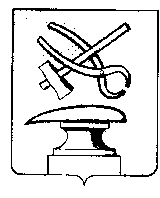 АДМИНИСТРАЦИЯ ГОРОДА КУЗНЕЦКА ПЕНЗЕНСКОЙ ОБЛАСТИПОСТАНОВЛЕНИЕОт    01.04.2024    г  № 505г. КузнецкО принятии решения о формировании фонда капитального ремонта в многоквартирном доме по адресу: ул. Сызранская, д. 154 «А», на счете регионального оператораВ соответствии с частью 7 статьи 189 Жилищного кодекса Российской Федерации, руководствуясь ст. 28 Устава города Кузнецка Пензенской области,АДМИНИСТРАЦИЯ ГОРОДА КУЗНЕЦКА ПОСТАНОВЛЯЕТ:1. Принять решение о формировании фонда капитального ремонта общего имущества собственников помещений в многоквартирном доме, расположенном на территории муниципального образования город Кузнецк по адресу: ул. Сызранская, д. 154 «А», включенного в Региональную программу капитального ремонта общего имущества в многоквартирных домах, расположенных на территории Пензенской области, утвержденную Постановлением Правительства Пензенской области от 19.02.2014 N 95-пП, на счете некоммерческой организации «Региональный фонд капитального ремонта многоквартирных домов Пензенской области», собственники помещений в котором формируют фонд капитального ремонта на специальном счете и не провели капитальный ремонт общего имущества в многоквартирном доме в срок, предусмотренный региональной программой капитального ремонта, и при этом в соответствии с порядком установления необходимости проведения капитального ремонта общего имущества в многоквартирном доме требуется оказание какого-либо вида услуг и (или) выполнение какого-либо вида работ, предусмотренных для этого многоквартирного дома региональной программой капитального ремонта, на счете некоммерческой организации «Региональный фонд капитального ремонта многоквартирных домов Пензенской области».2. Отделу городского хозяйства администрации города Кузнецка в течение пяти дней с момента издания настоящего постановления обеспечить направление копии настоящего постановления некоммерческой организации «Региональный фонд капитального ремонта многоквартирных домов Пензенской области», а также направление выписки из настоящего постановления собственникам помещений в многоквартирном доме по адресу: ул. Сызранская, д. 154 «А».3. Настоящее постановление подлежит официальному опубликованию и вступает в силу на следующий день после официального опубликования. 4. Опубликовать настоящее постановление в издании «Вестник администрации города Кузнецка» и разместить на официальном сайте администрации города Кузнецка в информационно-телекоммуникационной сети «Интернет».5. Контроль за исполнением настоящего постановления возложить на заместителя главы администрации города Кузнецка Николаева А.Н.Глава города Кузнецка                                                               С.А. Златогорский